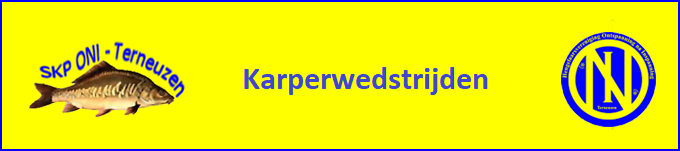 In 2019 organiseert de Karpercommissie ONI enkele SKP karperwedstrijden. 

Deze wedstrijden zijn alleen voor leden van ONI die zich hebben ingeschreven hiervoor!
De wedstrijden worden gevist op de Otheense Kreek en de daarop aangesloten wateren die op deze dagen exclusief worden voorbehouden.
Het is geen verplichting alle SKP wedstrijden te vissen. 
Als je één of meerdere SKP wedstrijden niet wil/kan vissen, geen probleem.
Deelnemers die b.v. niet ’s nachts willen/kunnen vissen en overdag willen vissen kunnen ook meedoen. 
Het doel is om zoveel mogelijke SKP-spiegels te vangen en te melden.
Inschrijfgeld ontvangen. € 5,- per persoon per wedstrijd. 
Deelnemers onder de 16 gratis.Staan gepland op de volgende datums:-	24 uurs 13 en 14 april (za/zo) 	We starten op zaterdag 13 april om 17.00 uur t/m zondag 14 april 17.00 uur.-	48 uurs 14, 15 en 16 juni (vrij/za/zo)	We starten op vrijdag 14 juni om 17.00 uur t/m zondag 16 juni 17.00 uur.-	48 uurs 27,28 en 29 september (vrij/za/zo)	We starten op vrijdag 27 september om 17.00 uur t/m zondag 29 september  17.00 uur.Op de eerste wedstrijddag tussen  16:45 en 17:00 uur staan Jaap en Marc op het parkeerterrein van Restaurant de Kreekzoom aan de Noteneeweg 28 om de vrijwaringen  voor de 1e kreek uit te delen en de  inleg van 5 € te ontvangen.
Op de vrijwaring staan de data van de wedstrijden vermeld en de toestemming  dat je gedurende die dagen op de  1ste Kreek mag vissen tijdens  de nachturen. Dit document dient  ook om op de 2de kreek, aan eventueel niets vermoedende vissers aan te tonen dat er daar een karperwedstrijd wordt gehouden.De Regels:- Deelnemers onder de 16 dienen een volwassen persoon als begeleiding bij zich te hebben.- Het staat deelnemers vrij om de wedstrijd niet af te maken. Bijv. tijdens een 48 uurs te stoppen op zaterdag avond.  Wedstrijd zal wel tellen als een deelname.
 - Stekken dienen aangegeven te worden bij inschrijving via mail of WhatsApp  liefst met aanduiding op kaart via Google maps.LET OP: Er kan gekozen worden uit bestaande stekken.
Het is niet toegestaan nieuwe stekken te maken of te knippen in het riet.
- De gereserveerde stek geldt voor 1 wedstrijd. Bij wedstrijd 2 en 3 mag ingeschreven worden op dezelfde stek, komt er een aanmelding van iemand anders voor diezelfde stek zal de deelnemer die al een wedstrijd op die stek heeft gevist een andere stek moeten kiezen. Dit wordt uiterlijk 1 week voor aanvang van de wedstrijd kenbaar gemaakt door de karpercommissie.
Deelnemers weten dus een week voor de wedstrijd waar ze zitten i.v.m. voorvoeren.Afspraken:
De algemene regels van ONI terneuzen zijn van toepassing met uitzondering van het verbod op nachtvissen op de 1e kreek.Kreek 1 ligt voor een deel in bewoond gebied, respecteer tijdens de nachturen de nodige stilte.Deelnemers dienen een poepemmer bij zich te hebben.
Melden is als volgt:Wegen en meten 
Maak de weegzak nat en stel de  weger op 0.
Zorg dat je de unster/weegklok recht houdt, beter nog is ‘m ophangen.
Wij werken met kilo’s en grammen en niet met ponden!
Wij meten de volledige lengte, dus met gestrekte staartvinnen. Het meetlint trek je recht en hou je onder de (buik van de) karper. 
Noteer de lengte en het gewicht van je gevangen karper.
Bedriegen in lengte en gewicht heeft geen enkele zin, deze gegevens worden opgenomen in een database en zijn niet bepalend voor de overwinning.Fotograferen
Fotografeer je gevangen spiegel  of schubkarper op de mat aan beide zijden zo goed als beeldvullend. 
Maak van de spiegelkarpers een paar extra foto’s van de staartwortelschubben en van de schubbenkam onder de rugvin, zodanig dat de beschubbing duidelijk te zien is.
 Om vals spelen te voorkomen is het de bedoeling een voorwerp met je vangst mee te fotograferen.
 Dit laten wij weten bij de aanvang van iedere wedstrijd.InzendenGevangen spiegels en schubs dienen  uiterlijk 24 uur na de wedstrijd gemeld te zijn via email of WhatsApp.Stuur je foto’s en je notities met je naam naar : skp@oni-terneuzen.nl  of 
naar  WhatsApp- groep Karper ONI Terneuzen beheerd door Theo  of naar een lid van de karpercommissie.ControleBelangrijk om weten is dat de BOA’s (Bijzondere Opsporing Ambtenaren)regelmatig op pad zijn om controles te houden.Zorg dat je alle documenten bij je hebt, zoals de Vispas, Vrijwaring ONI,  Vergunning van ONI en de visplanner app up to date.Als je niet in orde bent met je vergunningen kan  je rekenen op een fikse boete en wordt je verwijdert van het parcour.Wij hebben jullie verwittigd  ;)Prijzenpot wedstrijden:De wedstrijden worden in competitie verband gevist.
Dit betekend dat de winnaar de meeste spiegels vangt over alle 3 de wedstrijden enz. 
De prijs verdeling is a rato het aantal wedstrijden waarvoor je inleggeld hebt betaald.
Bewust loven we  geen prijs voor de zwaarste projectspiegel uit. 
Prijzenpot SKP wedstrijden:  350 euro + inleg wedstrijden
De prijzen zijn in verhouding met het aantal deelname, dwz. als je maar 1 keer inleggeld betaald kan je ook maar 1 derde van de prijs winnen.
1e plek overall in 3 wedstrijden. 	€ 150 Sponsor Hooked2e plek overall in 3 wedstrijden. 	€ 100 Sponsor Hooked3e plek overall in 3 wedstrijden. 	€ 50 Sponsor Levi Dijkers Pechprijs  50 euro Sponsor  HookedPechprijs: de gene met de meeste schubkarpers en minste spiegels Jaarprijzen 2019:Ook stellen we 3 prijzen beschikbaar voor ONI leden die niet deelnemen aan de wedstrijd voor de meest gemelde spiegels over het gehele jaar 2019. Prijzenpot  meeste SKP meldingen in  2019 (150 euro van jaarlijkse pot € 500):1. € 70,- 2. € 50,- 3. € 30,- 
De karpercommissie  wenst  jullie veel succes en visplezier.
Jaap, Theo en Marc
